Baccalauréat Professionnel Maintenance des Systèmes de Production Connectés
Épreuve E2	PREPARATION D’UNE INTERVENTION 
Sous-épreuve E2. a	Analyse des données techniques                           Matériel autorisé L’usage de la calculatrice avec mode examen actif est autorisé.L’usage de calculatrice sans mémoire, « type collège » est autorisé.Aucun document autorisé ou matériels autorisés.1. MISE EN SITUATIONLes installations de pompage sont très répandues dans l’industrie et sont notamment utilisées pour deux caractéristiques principales que sont le débit et la pression du fluide pompé.Le banc de pompes MBP 102 reprend le principe de fonctionnement des différentes familles d’installations industrielles de pompage pour en faire un outil support aux formations des métiers de la maintenance industrielle.2. PROBLEMATIQUEVous recevez une alarme sur votre téléphone portable : 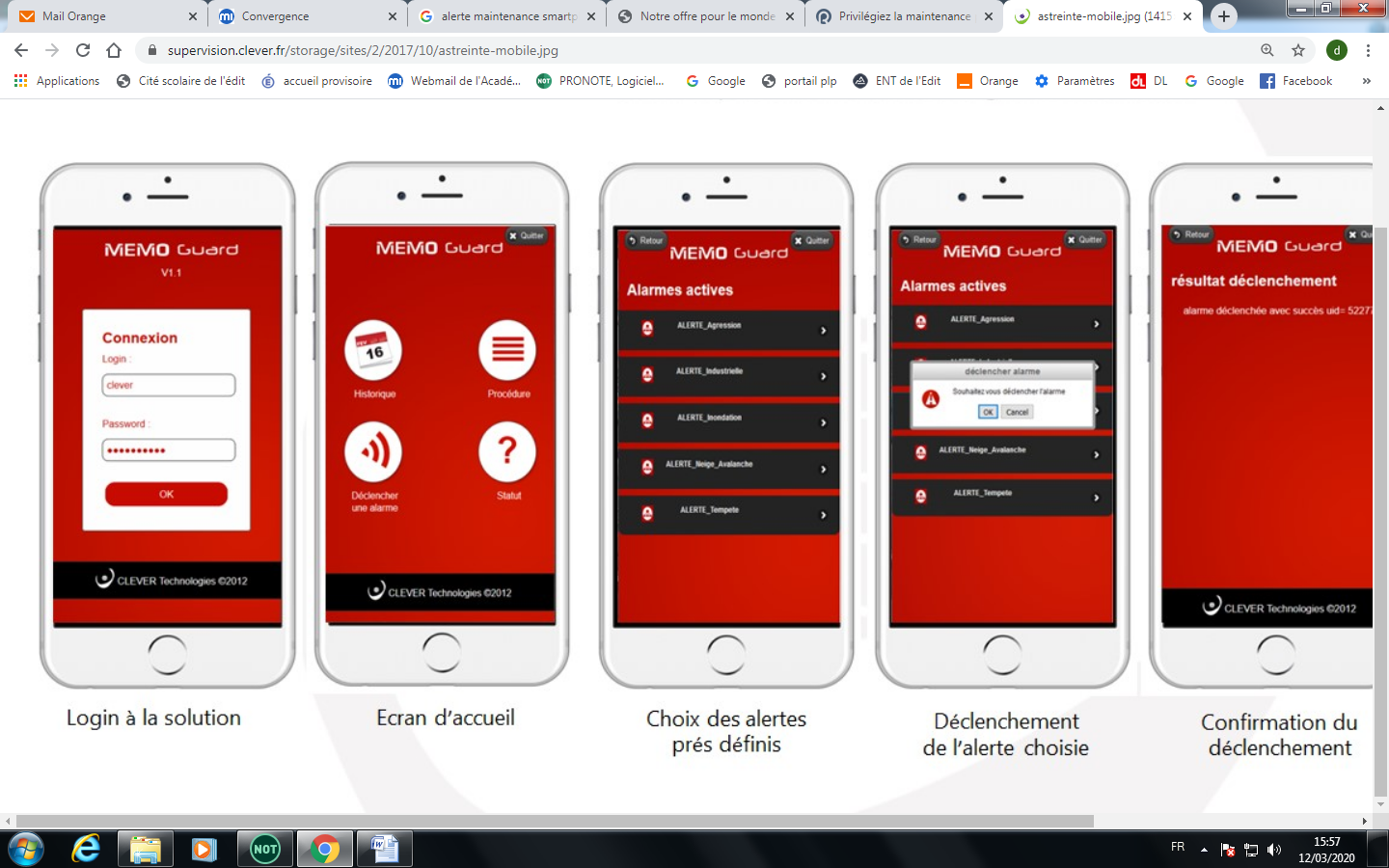 « Maintenance préventive systématique à effectuer sem. 32 sur banc de pompes 3302 »Le plan d’entretien préventif prévoit le remplacement des roulements de la pompe toutes les 10 000 heures. Le service maintenance procédera au changement de certaines pièces d’usure et fera une vérification du limiteur de pression avec changement du ressort, avant le remontage final.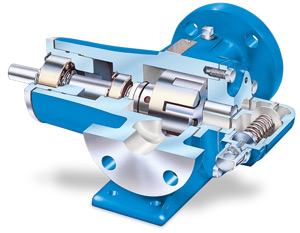 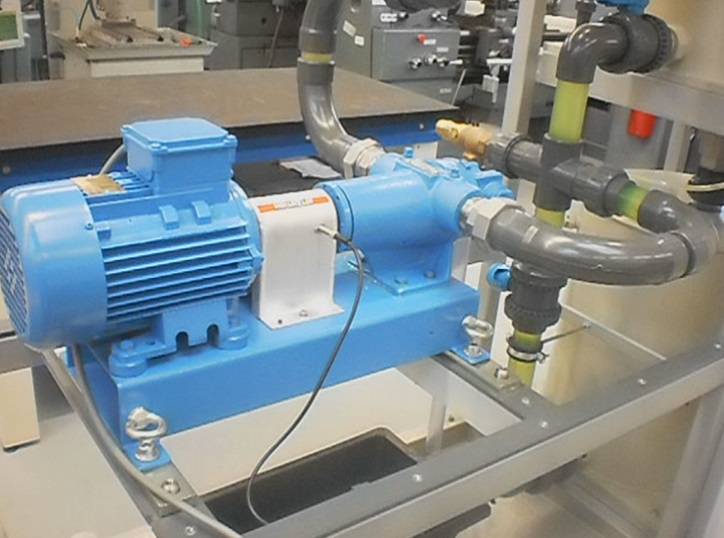 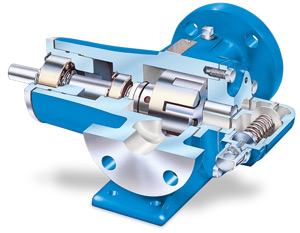 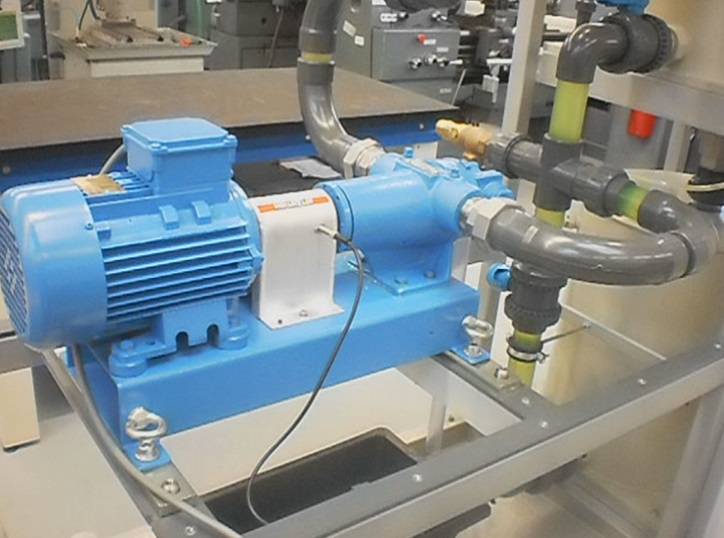 Vous êtes chargé d’effectuer la rénovation de cette pompe.Cette intervention se déroulera en deux parties :1ère partie (laboratoire de construction) :E2a : Analyse et exploitation de données techniques (début)Analyser l’organisation fonctionnelle, structurelle et temporelle d’un système,Identifier et caractériser la chaîne d’énergie,Identifier et caractériser la chaîne d’information.2èmepartie (plateau technique) :E2b : intervention sur un équipement mécaniquePréparer son intervention de maintenance,Participer à l’arrêt, à la remise en service du système dans le respect des procédures,Respecter les règles environnementales,Identifier et maîtriser les risques pour les systèmes et les personnes.4. TRAVAIL DEMANDEEn tant que technicien de maintenance, on vous remet l’ordre de travail ci-dessous. Vous devez alors compléter le dossier de préparation de votre intervention, après avoir consulté la mise en situation et l’ensemble du dossier technique.Vous disposez pour cela :d'un dossier réponses (DR),des documents ressources DT-01 à DT-04,d’un dossier technique DT46 informatisé,de la modélisation du système avec SolidWorks,de la demande d'intervention ci-dessous :Urgence :	0 : très urgent				1 : à réaliser dans la journée2 : à réaliser dans la semaine		3 : à planifier5. PRINCIPE DE FONCTIONNEMENT5.1. Compléter le chaîne d’action : 			C1135.2 Étude cinématique :								C1235.2.1. La transmission de mouvement entre le pignon mené 19 et l’arbre 6 se fait par engrenage. Ce système d’engrenage permet de refouler le fluide de l’entrée vers la sortie de la pompe.A l’aide des documents DT-01, DT-03 et du modèle SolidWorks, complétez le tableau ci-dessous en remplissant les cases grisées et en entourant les bonnes réponses.	5.2.2. Sur le schéma cinématique de la pompe, identifiez les classes d’équivalence et repassez C.E1 en rouge, C.E2 en vert et C.E3 en bleu.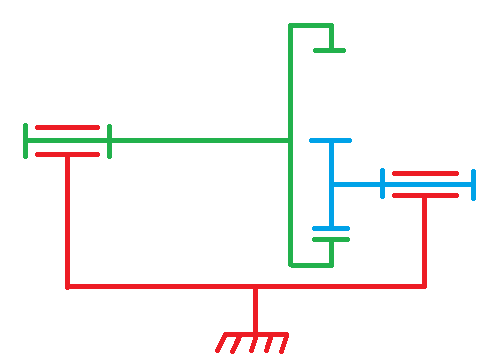 5.3 Étude de l’étanchéité du système :							C1145.3.1. Coloriez ci-dessous en bleu toutes les zones où la pompe est en contact avec le fluide.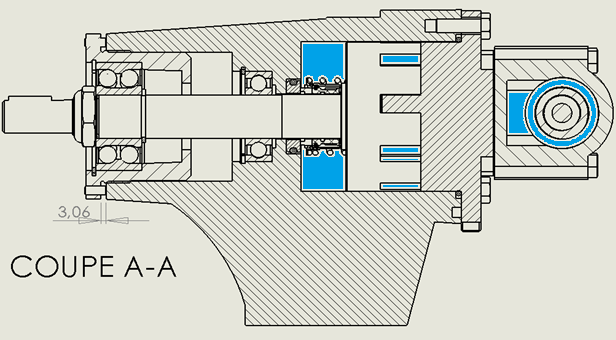 5.3.2. Entourez sur la coupe A-A de la question précédente, l’ensemble de pièces permettant d’établir l’étanchéité dans la pompe entre la zone hors d’eau et la zone en contact avec le fluide (étanchéité intérieure de la pompe).Énumérer-les dans le tableau ci-dessous.5.3.3. Énumérer dans le tableau ci-dessous les pièces permettant d’assurer l’étanchéité avec l’extérieur de la pompe.Préciser s’il s’agit d’étanchéité statique ou dynamique. 5.3.4. Lors de l’intervention en atelier de maintenance, vous constatez une détérioration du joint d’étanchéité entre le flasque de pompe 20 et le boîtier du limiteur de pression 24.Pour réaliser la découpe de cette pièce d’usure sur le papier de matière brute, vous devez faire, à partir de SolidWorks, une mise en plan du joint plat, échelle 1 : 1, sur un format A4H.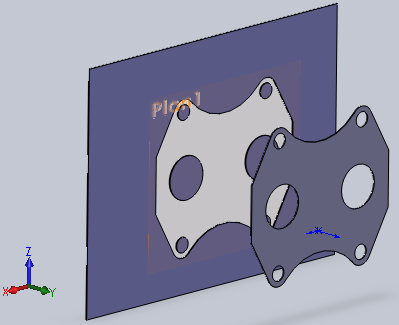 6. CARACTERISTIQUES TECHNIQUES : Analyse fonctionnelle du jeu Ja	C116Le jeu fonctionnel Ja correspond à la distance qui sépare le flasque de pompe et l’arbre.Remarque : Dans la suite de cette partie on utilisera la chaîne de cote tracée sur le DT-02 (coupe A-A de la pompe).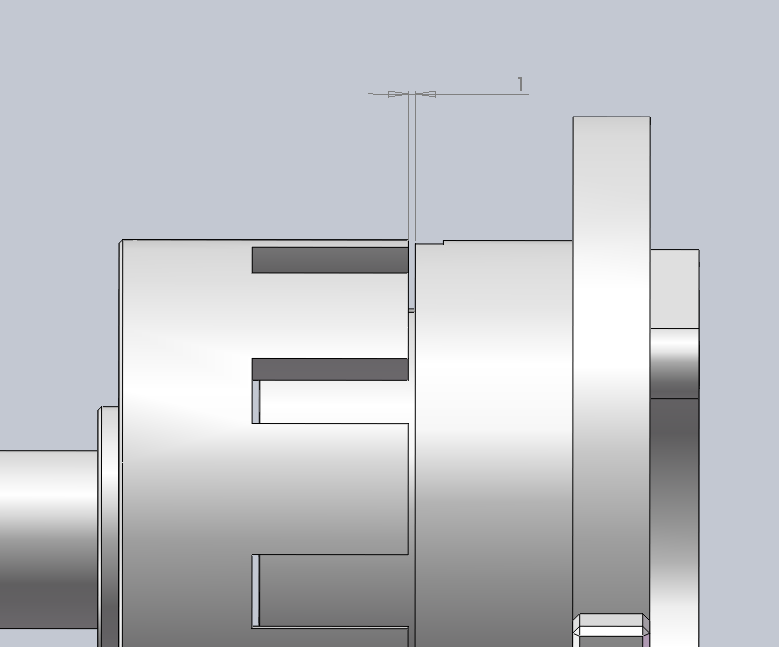 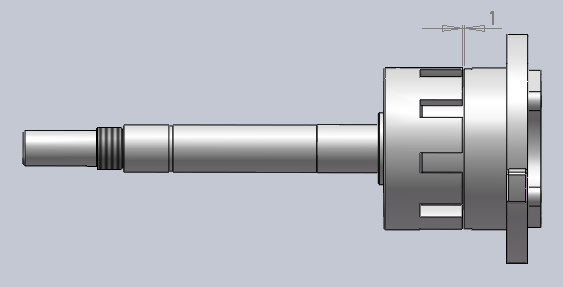 6.1. Donnez l’expression littérale du jeu Ja.Ja = 6a + Jr + 7a – 8a -1a - 2a - 3a – 4a – 5a6.2. Que se passe-t-il si Ja < 0 ?Les dents de l’arbre viennent usiner le flasque de pompe.6.3. Que provoque un jeu fonctionnel trop important ? Expliquez.Un trop grand jeu provoque un espace entre l’arbre et le pignon mené. L’eau tourne à l’intérieur de la pompe sans effet. Il y a perte de rendement.6.4. Expliquer le lien entre Ja et Jr.Le jeu Jr permet de régler le jeu Ja.6.5. Comment régler le jeu Jr sur la pompe (mise en position de la boite à roulement (10) sur le bâti) ?Il suffit de visser plus ou moins la boite à roulement (10).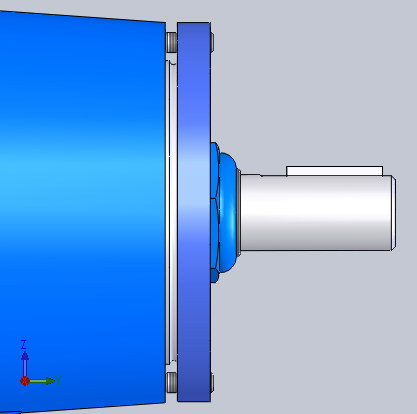 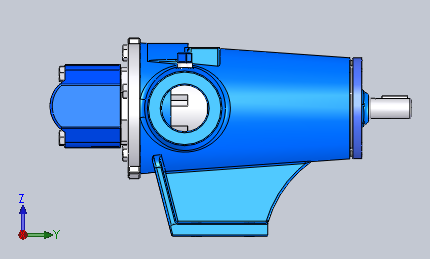 6.6. Quels sont les éléments qui permettent de maintenir en position la boîte à roulement (10) sur le bâti, et donc de fixer le jeu Jr ?Les deux vis Hc M5 x 12 (16).7. LE LIMITEUR DE PRESSION « BYPASS »					C114Afin de mieux appréhender le réglage du limiteur de pression lors du remontage, on souhaite étudier la variation de pression de la pompe en fonction de la position de la vis.L’agent de maintenance doit régler la pression maximum dans la pompe à 5,5 bars.Le service de maintenance souhaite connaitre le nombre de tours à réaliser sur la vis de réglage pour obtenir cette valeur.Remarque : Cette partie de l’étude se fera à l’aide des documents DT-03, DT-04 et du modèle SolidWorks du limiteur de pression.7.1. Calculer la surface S en cm² du clapet (23) sur laquelle le fluide exerce une pression.On simplifiera la surface sur laquelle s’exerce la pression telle que représentée sur le dessin à droite.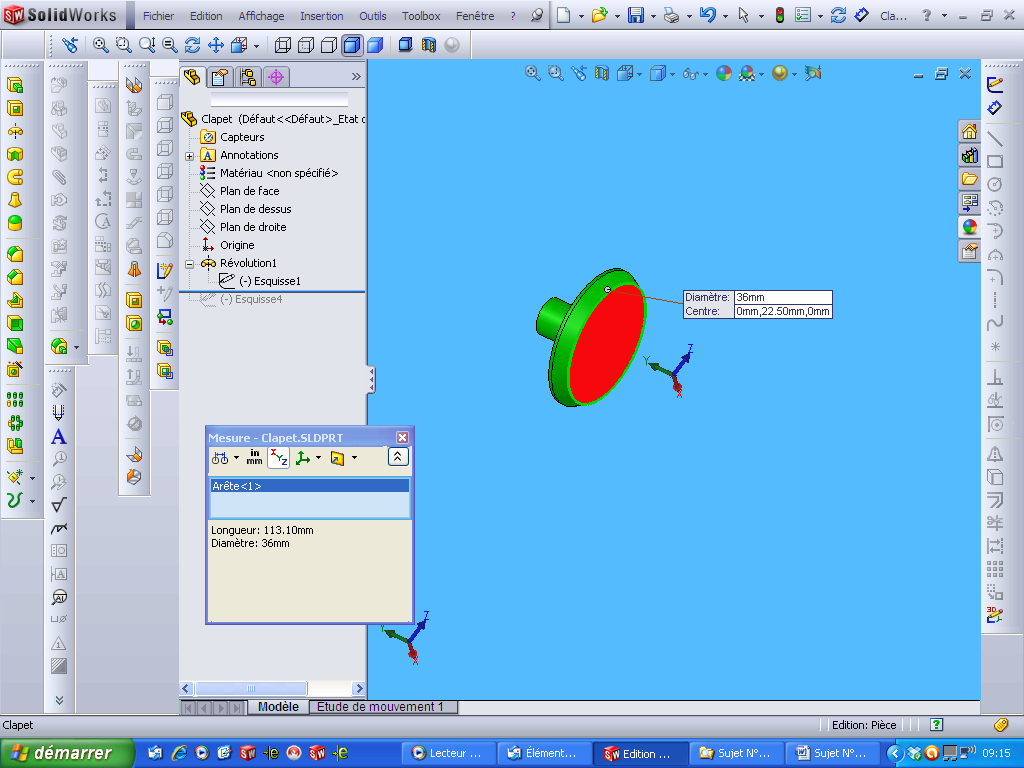 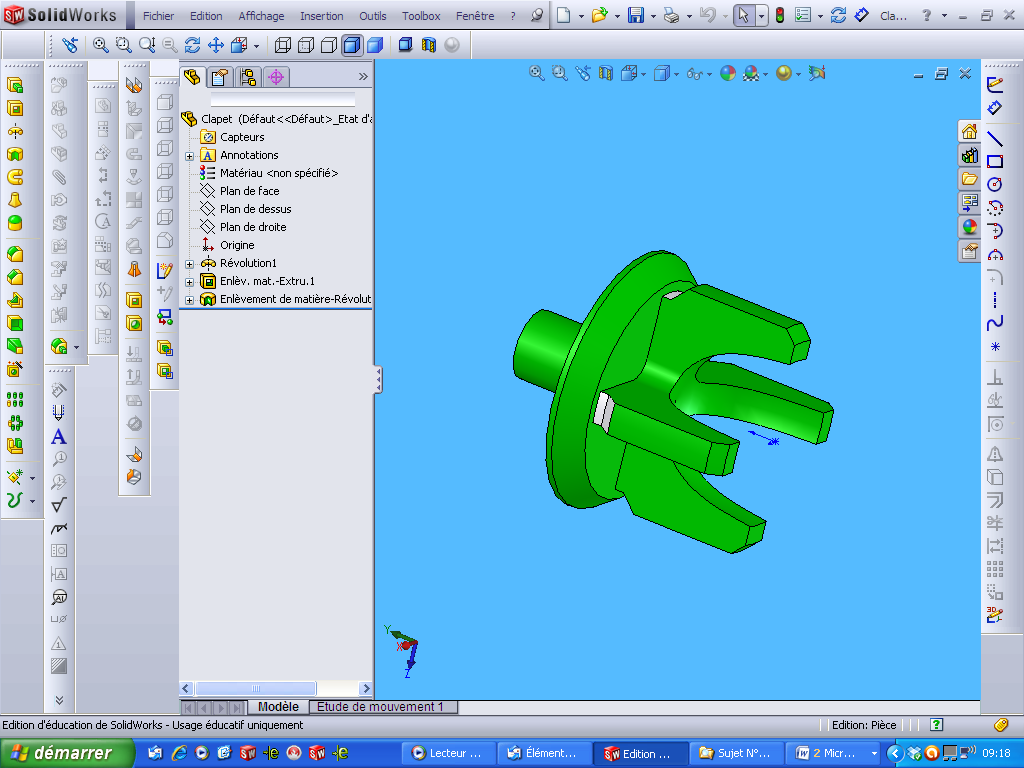 S = 1,82 .  = 10,18 cm27.2. Ecrire l’équation et calculer la valeur en daN de la force hydraulique Fhydrau exercée sur le clapet (23) pour une pression P de 5,5 bars.Rappel : 	Unité SI            F en daN        S en cm²      P en BarFhydrau = P . S	 	Fhydrau = 5,5 . 10,18 = 56 daN7.3. Application du principe fondamental de la statique (P.F.S.) au clapet (23) :On admettra pour la suite du sujet :les pièces et les liaisons  du limiteur de pression sont supposées parfaites et les matériaux isotropes.Le système limiteur de pression est en équilibre statiqueFhydrau = 55 daN7.3.1. Isoler le clapet (23) et faire le bilan des actions mécaniques extérieures en remplissant le tableau ci-dessous.7.3.2. Par application du principe fondamentale de la statique au clapet (23), déterminer la valeur algébrique en N de l’action   .
 	 	Fhydrau = Fressort = 55 daN = 550 N7.3.3. Tracez et nommez sur le clapet simplifié ci-joint, les vecteurs représentant les actions mécaniques et  .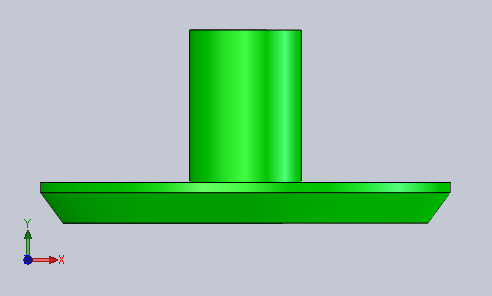 (Echelle vectorielle : 1 mm pour 10 N)7.4. Réglage du ressort de tarage de la pompe :Lors du remontage du support de la vis de réglage (26), le ressort (25) est comprimé de 9 mm.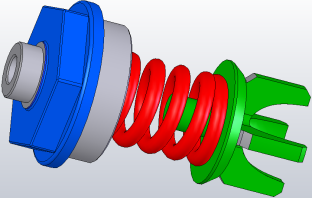 Il s’agit de sa flèche minimum en fonctionnement.  On notera cette longueur L1 = 9 mm.Le réglage de la vis du doigt limiteur (27) entraîne une compression supplémentaire du ressort. On notera cette longueur L2.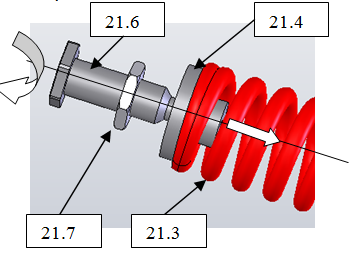 L’expression de la force exercée par le ressort est alors :=  x { -  ()}7.4.1. Retrouvez L2 par le calcul :=  x { -  ()} 	 	L2 = 29,8 mm7.4.2. Combien l’agent de maintenance doit-il réaliser de tour de clé plate sur la vis du doigt de limiteur (27) pour obtenir la compression nécessaire (Réglage de L2).Donnée : valeur du pas p de (27) »    p = 1 mm30 tours de clé plate sur le doigt de réglage.Académie :Académie :Académie :Session :Session :Examen :Examen :Examen :Examen :Série :Spécialité/option :Spécialité/option :Repère de l’épreuve :Repère de l’épreuve :Repère de l’épreuve :Épreuve/sous épreuve :Épreuve/sous épreuve :Épreuve/sous épreuve :Épreuve/sous épreuve :Épreuve/sous épreuve :NOM :NOM :NOM :NOM :NOM :(en majuscule, suivi s’il y a lieu, du nom d’épouse)Prénoms :N° du candidat(le numéro est celui qui figure sur la convocation ou liste d’appel)N° du candidat(le numéro est celui qui figure sur la convocation ou liste d’appel)N° du candidat(le numéro est celui qui figure sur la convocation ou liste d’appel)N° du candidat(le numéro est celui qui figure sur la convocation ou liste d’appel)Né(e) le :N° du candidat(le numéro est celui qui figure sur la convocation ou liste d’appel)N° du candidat(le numéro est celui qui figure sur la convocation ou liste d’appel)N° du candidat(le numéro est celui qui figure sur la convocation ou liste d’appel)N° du candidat(le numéro est celui qui figure sur la convocation ou liste d’appel)N° du candidat(le numéro est celui qui figure sur la convocation ou liste d’appel)N° du candidat(le numéro est celui qui figure sur la convocation ou liste d’appel)N° du candidat(le numéro est celui qui figure sur la convocation ou liste d’appel)N° du candidat(le numéro est celui qui figure sur la convocation ou liste d’appel)Appréciation du correcteurAppréciation du correcteurAppréciation du correcteurAppréciation du correcteurAppréciation du correcteurORDRE DE TRAVAILORDRE DE TRAVAILORDRE DE TRAVAILORDRE DE TRAVAILORDRE DE TRAVAILORDRE DE TRAVAILORDRE DE TRAVAILORDRE DE TRAVAILORDRE DE TRAVAILORDRE DE TRAVAILORDRE DE TRAVAILDate et heure de la demandeDate et heure de la demandeDate et heure de la demandeDate et heure de la demandeDate et heure de la demandeParcAtelier maintenanceAtelier maintenanceUrgenceUrgence2Équipement Équipement N°Banc de pompes
MBP 102Banc de pompes
MBP 102MarqueMarqueMarqueDIDATECDIDATECDIDATECNuméro du BT :Numéro du BT :Numéro du BT :Numéro du BT :20052Motif de la demande :Changement des roulements, Changement de certaines pièces d’usure de la pompe volumétrique,Vérification du limiteur de pression et changement du ressort.Réaliser :La rénovation de la pompe Viking,La mise en service, les réglages, les essais,Motif de la demande :Changement des roulements, Changement de certaines pièces d’usure de la pompe volumétrique,Vérification du limiteur de pression et changement du ressort.Réaliser :La rénovation de la pompe Viking,La mise en service, les réglages, les essais,Motif de la demande :Changement des roulements, Changement de certaines pièces d’usure de la pompe volumétrique,Vérification du limiteur de pression et changement du ressort.Réaliser :La rénovation de la pompe Viking,La mise en service, les réglages, les essais,Motif de la demande :Changement des roulements, Changement de certaines pièces d’usure de la pompe volumétrique,Vérification du limiteur de pression et changement du ressort.Réaliser :La rénovation de la pompe Viking,La mise en service, les réglages, les essais,Motif de la demande :Changement des roulements, Changement de certaines pièces d’usure de la pompe volumétrique,Vérification du limiteur de pression et changement du ressort.Réaliser :La rénovation de la pompe Viking,La mise en service, les réglages, les essais,Motif de la demande :Changement des roulements, Changement de certaines pièces d’usure de la pompe volumétrique,Vérification du limiteur de pression et changement du ressort.Réaliser :La rénovation de la pompe Viking,La mise en service, les réglages, les essais,Motif de la demande :Changement des roulements, Changement de certaines pièces d’usure de la pompe volumétrique,Vérification du limiteur de pression et changement du ressort.Réaliser :La rénovation de la pompe Viking,La mise en service, les réglages, les essais,Motif de la demande :Changement des roulements, Changement de certaines pièces d’usure de la pompe volumétrique,Vérification du limiteur de pression et changement du ressort.Réaliser :La rénovation de la pompe Viking,La mise en service, les réglages, les essais,Motif de la demande :Changement des roulements, Changement de certaines pièces d’usure de la pompe volumétrique,Vérification du limiteur de pression et changement du ressort.Réaliser :La rénovation de la pompe Viking,La mise en service, les réglages, les essais,Motif de la demande :Changement des roulements, Changement de certaines pièces d’usure de la pompe volumétrique,Vérification du limiteur de pression et changement du ressort.Réaliser :La rénovation de la pompe Viking,La mise en service, les réglages, les essais,Motif de la demande :Changement des roulements, Changement de certaines pièces d’usure de la pompe volumétrique,Vérification du limiteur de pression et changement du ressort.Réaliser :La rénovation de la pompe Viking,La mise en service, les réglages, les essais,Machine en arrêtMachine en arrêtouiouinonnonnonFonctionsPré-actionneursRepèreActionneurAdaptateurEffecteurPomperContacteur moteurKM2 – KM3MoteurXpompeRéponsesRoue motrice ?Pignon mené 19   /   Arbre 6Roue réceptrice ?Pignon mené 19   /   Arbre 6Type d’engrenage ?Droit   /   ConiqueType de denture ?Droite   /   HélicoïdaleIl s’agit d’un engrenage par roue dentée (arbre 6) et … ?Roue intérieure  /  Roue extérieure   /  CrémaillèreNombre de dents de l’arbre 6 ?9Nombre de dents du pignon mené 19 ?7Les sens de rotation de l’arbre 6 et du pignon mené 19 sont … ?Inversés  /   Les mêmesLe pignon mené 19 tourne ……    que l’arbre 6Plus vite   /   moins viteNuméro de pièceNom1Bague à créneau2Garniture mécanique3Bague caoutchouc4Ferrite de la garniture mécanique5Rondelle intérieure garniture11Rondelle à gorge12Joint torique D40Numéro de pièceNomEtanchéité statique ou dynamique ?21Joint torique D88statique22Joint platstatiqueSystème isolé clapet (23)Système isolé clapet (23)Système isolé clapet (23)Système isolé clapet (23)Système isolé clapet (23)ActionsPoint d’applicationDirectionSensIntensitéA55 daNB?Valeurs caractéristiques du ressort (25)Valeurs caractéristiques du ressort (25): longueur du ressort au repos (mm)56: longueur du ressort en charge (mm)variable: flèche du ressort (mm) ou raccourcissement du ressort- : flèche du ressort en charge maxi (mm)35 mmd : diamètre du fil (mm)5 mm: diamètre extérieur du ressort (mm)30 mm : raideur ( N/mm)32 N/mm: force exercée par le ressort sur le clapet (N)=x = x (- )